________________________________________________________________			САНАТОРИЙ КРЫМСКИЙ ГОСТЬ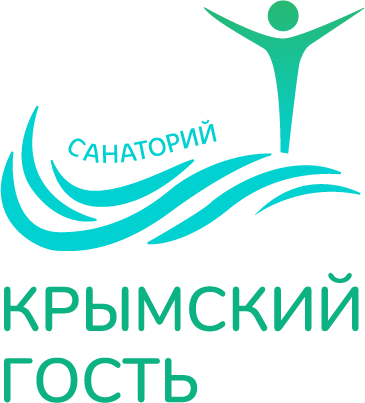 Общество с ограниченной ответственностью «КРЫМСКИЙ ГОСТЬ»298510, Республика Крым, г. Алушта, пер. Перекопский 16 ОГРН 1159102111266, ИНН 9102191745, КПП 910301001 БИК 043510607, расчетный счет 40702810541650100445Сайт www.крымскийгость.рф е-mail: crimea_guest@mail.ru, тел +79788028131Организация комплексного туристического обслуживанияПРАВИЛА ВНУТРЕННЕГО РАСПОРЯДКА
ДЛЯ ПОТРЕБИТЕЛЕЙ УСЛУГОБЩИЕ ПОЛОЖЕНИЯСанаторий «Крымский гость» оказывает санаторно-курортное лечение отдыхающим с болезнями системы кровообращения, костно-мышечной систем соединительной ткани, неврологическими, органов дыхания, педиатрии и другими заболеваниями.Внутренний распорядок санаторно-курортной организации - это регламент (порядок) выполнения профессиональной деятельности сотрудниками санатория обеспечивающий получение пациентом санаторно-курортной помощи надлежащего качества, а также регламент прав и обязанностей пациента при получении санаторно-курортного лечения.Внутренний распорядок для отдыхающих регулируется правилами внутреннего распорядка санатория, утверждается приказом Генерального  директора Санатория «Крымский гость».Соблюдение правил внутреннего распорядка санатория обязательно для всех отдыхающих, находящихся на санаторно-курортном лечении и отдыхе.Перед оформлением в санаторий отдыхающий обязан дать письменное согласие об ознакомлении с правилами проживания в нем.Ознакомиться с правилами внутреннего распорядка и правилами проживания можно в отделе размещения, на информационных стендах и сайте.Санаторный режим, включающий в себя правильное сочетание элементов отдыха и лечения способствует успешному выздоровлению.ПРАВИЛА И ПОРЯДОК ПРИЕМА, ЛЕЧЕНИЯ,ОТДЫХА, ПРОЖИВАНИЯ, ВЫПИСКИ, ЭВАКУАЦИИОТДЫХАЮЩИХОтдыхающие, прибывшие в санаторий, должны иметь при себе путевку установленного образца, санаторно-курортную карту давностью не более 2-х месяцев, общегражданские документы, удостоверяющие личность, а также договор, доверенности, обменные путевки.В соответствии с условиями путевки (договора) отдыхающему предоставляется место для отдыха и проживания, укомплектованное необходимыми предметами быта, ежедневного обихода и инвентарем (табельное оснащение утверждается администрацией, исходя из срока пребывания и классификации места размещения). Предметы, не входящие в табель оснащения, выдаются отдыхающим по их заявлению на прокатной основе за отдельную плату.Администрация устанавливает перечень и периодичность предоставления минимального ассортимента услуг, предоставляемых отдыхающему по месту отдыха и проживания (уборка жилых и нежилых помещений, смена постельного белья, пользование телевизором и холодильником и т.д) на бесплатной основе с учетом категории номера.Остальной перечень услуг по месту отдыха и проживания устанавливается администрацией на платной основе и включается в дополнительные услуги.В санатории устанавливается следующий порядок приема и выписки отдыхающих, прибывших на лечение и отдых:а)	расчетный час:12:00 МСК, заезд: с 14:00 МСК, выезд: до 12:00 МСК;б)	отдыхающие, прибывшие в санаторий на лечение, предъявляют паспорт,путевку, санаторно-курортную карту (форма №072/у-04). Кроме того рекомендуется иметь при себе полис обязательного медицинского страхования;в)	дети на санаторно-курортное лечение и отдых принимаются в возрасте до 14 лет включительно, как правило, в сопровождении законного представителя, с 15 лет до 18 лет без сопровождения, если необходимость сопровождения обусловлена медицинскими показаниями.Для санаторно-курортного лечения ребенка необходимо иметь следующие документы:путевку, санаторно-курортную карту для детей;полис обязательного медицинского страхования;анализ на энтеробиоз;заключение врача дерматолога об отсутствии заразных заболеваний кожи;справку врача-педиатра или врача эпидемиолога об отсутствии контакта ребенка с инфекционными больным по месту жительства, в детском саду или школе;нотариально заверенную доверенность, если ребенка сопровождает дедушка или бабушка.В санатории функционирует игровая детская комната, которую могут посещать дети от 4-х до 12 лет. До 4-х лет - только с родителями. Часы работы с 800 до 13-00 часов. Выходной - день - воскресенье.С детьми занимается опытный воспитатель - аниматор. Предлагаются настольные и развивающие игры, занятия творчеством, дозированный просмотр детских видеофильмов, мультфильмов, обзор детской литературы.Детей до 12 лет в детскую комнату приводят и забирают родители. Если ребенок не находится в детской комнате, ответственность за его поведение на территории санатория полностью несут родители или сопровождающее ребенка лицо.г)	после первичного осмотра лечащий врач выдает отдыхающему санаторно - курортную книжку, в которую записываются назначенные лечебные процедуры и иные назначения. Отдыхающий предъявляет ее в лечебное подразделение санатория для отметки о проведенном лечении или обследовании.Экстренная медицинская помощь в отсутствии лечащего врача оказывается дежурным медперсоналом. До врачебного осмотра отдыхающему не рекомендуются пребывание на солнце, морские купания, экскурсии.д) при оказании санаторно-курортной помощи виды и объемы медицинских услуг предоставляются в соответствии со стандартами, рекомендованными Министерством здравоохранения Российской Федерации.По завершении курса санаторно-курортного лечения отдыхающему выдается обратный талон санаторно - курортной карты и санаторно-курортная книжка с данными о проведенном в санатории лечении, его эффективности, и рекомендации по здоровому образу жизни, которые отдыхающий обязан представить в лечебно-профилактическое учреждение, выдавшее санаторно - курортную карту или поликлинику по месту жительства отдыхающего.ж)	документы, удостоверяющие временную нетрудоспособность граждан, обусловленную острым заболеванием, травмой, либо обострением хронического заболевания, возникшими в период нахождения на санаторно - курортном лечении, выдаются в соответствии с действующими нормативно - правовыми актами.з)	пребывание в санатории, которое влечет за собой ухудшение состояния отдыхающего, считается для него противопоказанным. Противопоказанность пребывания отдыхающего в санатории устанавливается лечащим врачом, а в конфликтных случаях - врачебной комиссией, которая определяет наличие противопоказаний, возможность оставления отдыхающего в санатории для проведения бальнеологического, климатического, медикаментозного или другого лечения, необходимость перевода больного в больницу или транспортировку с выделением сопровождающего по месту жительства, оказание содействия в приобретении проездных билетов.и)	санаторий может при наличии соответствующей лицензии и сертификатов, оказывать медицинские услуги отдыхающим, арендующим помещение для круглогодичного или сезонного отдыха и проживания, другим категориям лиц за плату по тарифам и расценкам, утвержденными администрацией в установленном порядке.Места для отдыха и проживания отдыхающих должны использоваться ими строго по назначению. Отдыхающие должны соблюдать порядок и требования, обеспечивающего сохранность жилого фонда, инвентаря, встроенного сантехнического оборудования, других предметов табельного оснащения места отдыха.В местах для отдыха и проживания отдыхающим ЗАПРЕЩАЕТСЯ:проводить массовые увеселительные мероприятия, нарушающие покой и отдых окружающих;осуществлять прослушивание музыкальных произведений по радио и телевидению с использованием звукоусилительной аппаратуры с 23-00 часов вечера до 7-00 часов утра, с 15-00 до 16-00 часов в "тихий час"; использовать в местах отдыха и проживания шумовые и осветительные эффекты. Игра на музыкальных инструментах и пение разрешается только в отведенных для этого помещениях в определенные часы;использовать в местах для отдыха и проживания пиротехнические средства (хлопушки, петарды, осветительные ракеты и т.п.); пользоваться спортивным инвентарем, связанным с риском для жизни окружающих (луками, арбалетами, пневматическими ружьями, пистолетами и т.п.); хранить взрывчатые, легковоспламеняющиеся и отравляющие вещества и средства; хранить любые виды огнестрельного и холодного оружия, разводить костры, устраивать зоны для пикников; проводить парковку и мойку автотранспортных средств вне специально отведенных для этих целей мест без заявления отдыхающих и разрешения администрации;пребывание в постели в верхней одежде; курение во всех номерах и других помещениях (курение допускается только в специально отведенных местах); употребление спиртных напитков и наркотических препаратов; появление в нетрезвом виде в общественных местах; появление в столовой, читальном зале, на концертах, а также выход в город в пижамах, купальниках, нижнем белье; нахождение на пляже без купального костюма; нарушать правила поведения на воде; принимать гостей в часы отдыха и сна, а также приглашать их в номера при отсутствии у них документов, удостоверяющих личность; пользоваться постельным бельем и подушками свободных кроватей; перемещение из одного номера в другое; перестановка мебели в номерах;пользоваться в номерах своими электронагревательными приборами (электрокипятильниками, утюгами, обогревателями и т.п.) и нарушать правила противопожарной безопасности;вмешиваться в управление санаторием, отдавать какие бы то ни было распоряжения обслуживающему персоналу;отлучаться из санатория по личным делам с ночевками и выезд за пределы города курорта Алушта на сутки и более без извещения администрации санатория в течение действия срока путевки;на пляже и в зоне купания употреблять спиртные напитки и находиться в нетрезвом состоянии, купаться при волнении моря более 2 баллов, купаться в вечернее время после захода солнца, заплывать за знаки, ограждающие зону купания, взбираться на буйки, ограждения, технические сооружения и нырять с них в воду, подплывать к проходящим судам, катерам и лодкам; пользоваться при купании надувными матрасами, кругами, камерами и досками; заниматься охотой на рыб с применением подводных ружей; допускать грубые шалости на воде, подавать ложные сигналы о бедствии; детям до 12 лет купаться без присмотра взрослых; купать животных; засорять море и берег;без ведома администрации и оформления размещать детей в номерах; детям выходить на балконы без родителей, посещать дискотеки для взрослых, находиться в холлах, танцевальном зале, коридорах во время "тихого часа" и после отбоя, приходить на процедуры в лечебно-диагностический корпус без родителей, трогать, а также кормить кошек, собак, белок и привлекать к себе их внимание;во всех помещениях и на территории санатория нарушать установленный режим и распорядок, сорить в помещениях и парковой зоне, бросать мусор с балкона, засорять унитаз, небрежно обращаться с имуществом санатория и пренебрежительно относиться к отдыху других людей;выходить из номера при открытых водопроводных кранах, окнах, включенном свете,  телевизоре и не закрытой на замок входной двери;продлевать срок путевки при прибытии в санаторий с опозданием. Дни опоздания могут быть восстановлены только с разрешения администрации.Время работы Санатория «Крымский гость» и ее работников определяется правилами внутреннего трудового распорядка с учетом ограничений установленных Трудовым кодексом РФ.Режим работы санатория и его должностных лиц определяет время начала и окончания рабочего дня (смены), а также рабочие и выходные дни, время обеденного и других перерывов, последовательность чередования работы по сменам, а также время работы должностных лиц.Индивидуальные нормы нагрузки обслуживающего персонала санатория установлены руководителем санатория в соответствии с типовыми должностными инструкциями.2.10 График и режим работ санатория утвержден Генеральным директором санатория исходя из местных условий, полноты обеспечения кадрами.2.11. Режим и распорядок дня установлен с учетом специфики лечебнодиагностического процесса и обслуживаемого контингента по нозологическим формам болезней, возрасту и другим основаниям. Поскольку излечение и отдых пациента зависит не только от лекарств и процедур, но и от соблюдения санаторного режима, отдыхающему во время пребывания в санатории необходимо точно выполнять все врачебные назначения и правила, содействующие скорейшему его выздоровлению.2.12. Прием отдыхающих Генеральным директором осуществляется каждую пятницу 11.00 — 13.00 (предварительная запись на прием по телефону +79787447711)
ПРАВИЛА ПОВЕДЕНИЯ И ИСПОЛЬЗОВАНИЯ ОБЩЕСТВЕННЫХ МЕСТВ общественных местах отдыхающие и администрация должны соблюдать нормы и принципы обеспечивающие:а)	равнодоступность всех общественных мест в период их функционирования, за исключением специальных периодов, обусловленных спецификой их работы (санитарный день, санитарный час и др.);б)	соблюдение норм социального общежития;в)	безопасность для здоровья и жизни окружающих;г)	меры противопожарной безопасности.Общественные места должны быть оборудованы таким образом, чтобы не создавать ситуаций дискомфорта и помех для лечения и отдыха.НЕ РАЗРЕШАЕТСЯ посещение общественных мест с домашними животными.Режим работы общественных мест (за исключением мест паркового отдыха, холлов в общих корпусах гостиничного типа) устанавливается администрацией. Информация о режиме работы должна быть размещена в общедоступных местах в аккуратном и наглядном виде.Перечень бесплатных и платных услуг, их тарифы, предоставляемых в общественных местах, определяются администрацией. Информация о перечне и тарифах должна быть размещена в общедоступных местах в аккуратном и наглядном виде.Общественные места должны быть укомплектованы стационарным инвентарем в соответствии с их специализацией и предназначением.ПОРЯДОК ПРОПУСКНОГО РЕЖИМА И ПАРКОВКИ СЛУЖЕБНЫХ И ЛИЧНЫХ АВТОМАШИН НА ТЕРРИТОРИИ САНАТОРИЯПропускной режим и охрану на территории осуществляет служба безопасности и гражданской обороны санатория.Правила пропускного режима и режима безопасности на территории санатория устанавливаются администрацией.После прибытия в санаторий и установленной регистрации каждый отдыхающий получает карту гостя и санаторно-курортную книжку с указанием фамилии, имени, отчества и места проживания.В случае, если отдыхающий прибыл в санаторий на личной автомашине, он должен зарегистрировать автомашину в администрации. Контроль транспортных средств на стоянке осуществляется администрацией в журнале учета.Бесплатное место стоянки предоставляется отдыхающим по путевкам. Отдыхающим по договорам и их гостям стоянка предоставляется в соответствии с условиями договора.Режим парковки личных и служебных автомобилей отдыхающих определяется администрацией в каждом конкретном случае.Проход на территорию и в корпуса проживания, а также въезд и парковка на территории (гостевой стоянке) санатория на автомашине разрешается по карте гостя (или санаторно - курортной книжке) и при наличии разрешения администрации на въезд и парковку транспортного средства. 4.8. Администрация	не	несет ответственности за сохранностьавтотранспортных средств, припаркованных на парковке.КАТЕГОРИЧЕСКИ ЗАПРЕЩАЕТСЯ парковка автотранспортных средств на люках канализации (гидрантах).В случае посещения отдыхающих гостями, на посетителей оформляетсясоответствующая заявка	в	администрацию, а отдыхающий обязан проинформировать гостей о правилах проживания и поведения.Порядок пребывания гостей на территории санатория свыше суток регулируется администрацией с отдыхающим, принимающим гостей персонально и под личную ответственность отдыхающего.Отдыхающий обеспечивает под личную персональную ответственность соблюдение гостями и родственниками (не членами его семьи), прибывших из других регионов Российской Федерации паспортного режима в РФ, положений о режиме регистрации в городе курорте Алушта и Республике Крым.ТРЕБОВАНИЯ ПРОТИВОПОЖАРНОЙ БЕЗОПАСНОСТИ5.1 Во избежание возникновения пожаров ЗАПРЕЩАЕТСЯ:а)	разводить костры в неустановленных местах, бросать непогашенные окурки на всей территории санатория и за ее пределами;б)	использовать чердаки и другие подсобные помещения места для отдыха и проживания для хранения посторонних и горючих предметов;в)	хранить в местах отдыха и проживания легковоспламеняющиеся жидкости, горючие газы, взрывчатые вещества;г)	пользоваться электроплитками, электроутюгами, электрочайниками и другими электронагревательными приборами без подставок из негорючих материаловд)	оставлять без присмотра включенные в сеть электронагревательные приборы, телевизоры, радиоприемники и т.п.;е)	вносить изменения в электрическую схему в местах проживания и отдыха, устанавливать дополнительные розетки и светильники, использовать самодельные электронагревательные приборы и электропроводки-времянки без согласования с соответствующей службой администрации;ж)	включать несколько электропотребителей в одну электророзетку, что может привести к перегрузке электросети и короткому замыканию;з)	пользоваться неисправными электроприборами, поврежденными электророзетками, рубильниками, другими электроустановочными изделиями;и)	использовать на территории санатория петарды, световые ракеты и другие пиротехнические средства без согласования с администрацией и ведомственной пожарной охраной;к)	включать в электросеть (розетки) электропотребители мощностью более 500 Вт (электрические обогреватели, сушилки и другую мощную бытовую технику).В случае необходимости дополнительные электроприборы могут быть подключены по согласованию с соответствующей службой администрации при наличии технических возможностей.Для устранения неисправностей отдыхающий должен вызвать специалиста через администратора по размещению по телефонам внутренней или городской связи.Перед уходом из мест отдыха и проживания или отъездом из санатория на период свыше одного дня необходимо произвести осмотр всех помещений на предмет пожарной безопасности, отключить от сети все электроприборы, перекрыть водопроводные краны, закрыть окна и входную дверь на замок.При обнаружении пожара или признаков горения (задымление, запах гари, повышенная температура и т.п.) необходимо:известить о пожаре всех лиц, находящихся в месте отдыха и проживания, общественном месте;немедленно сообщить об этом в администрацию по телефону, при этом назвать свое местонахождение, место возникновения пожара, а также сообщить свою фамилию;принять меры по эвакуации людей и тушению возгорания имеющимися первичными средствами тушения или без паники покинуть опасное место.В случае возникновения пожара в месте отдыха и проживания, общественных местах по вине отдыхающих, последние несут полную ответственность за его последствия.Администрация обязана укомплектовать территорию санатория необходимым противопожарным инвентарем, индивидуальными средствами пожаротушения, На территории должна быть осуществлена разводка пожарного водоснабжения с установкой гидрантов в соответствии с действующими нормами и правилами.Места для лечения, отдыха и проживания, общественные места должны быть оборудованы	индивидуальными средствами пожаротушения (щит с инструментами, огнетушители, ящики с песком, шкафы для хранения пожарных рукавов и т.д.).Использование средств пожаротушения не по назначению преследуется законом.Администрация следит за состоянием средств пожаротушения, состоянием наглядной противопожарной агитации.Приказом администрации назначены ответственные лица за противопожарную безопасность по корпусам и структурным подразделениям.VI. ПРАВА, ОБЯЗАННОСТИ И ОТВЕТСТВЕННОСТЬ
АДМИНИСТРАЦИИ И ОТДЫХАЮЩИХАДМИНИСТРАЦИЯ ИМЕЕТ ПРАВО:В случае грубого нарушения отдыхающими настоящих правил внутреннего распорядка рассмотреть вопрос о досрочном прекращении срока лечения, отдыха и проживания, без компенсации его неиспользованной стоимости, с уведомлением по месту выдачи путевки и работы.В случае нанесения отдыхающим материального ущерба санаторию требовать возмещения причиненного материального ущерба в полном объеме в соответствии с действующим законодательством, нормами и правилами.В случае, когда действия (поступки, проступки) отдыхающего повлекли за собой последствия, предусмотренные действующим уголовным и административным законодательством, обращаться в соответствующие органы, охраны правопорядка и следствия для возбуждения соответствующего производства по установленным фактам содеянного.Направлять информацию по месту выдачи путевки или по месту службы (работы) отдыхающего о фактах нарушения норм и правил социального общежития.Устанавливать режим деятельности структурных подразделении в соответствии с производственной необходимостью и целесообразностью, определять режим и распорядок дня санатория.Заключать договора в соответствии с действующим законодательством, нормами и правилами; регулировать условиями договора права и обязанности сторон, меру и форму ответственности сторон с учетом действующего законодательства и настоящих Правил внутреннего распорядка.Обеспечивать пропускной режим безопасности на территории санатория.АДМИНИСТРАЦИЯ ОБЯЗАНА:Строго соблюдать настоящие правила внутреннего распорядка и требовать от отдыхающих их соблюдения.Представлять услуги отдыхающим в соответствии с условиями путевок (договоров), надлежащего качества и ассортимента, с соблюдением всех правил и норм, предусмотренных действующим законодательством и ведомственными нормативно-правовыми актами.Обеспечивать условия для соблюдения отдыхающими - с одной стороны и администрацией - с другой стороны, выполнения правил внутреннего распорядка, действующего законодательства, ведомственных нормативно - правовых актов, регламентирующих вопросы предоставления услуг по лечению, отдыху и проживанию в санатории.Содержать места лечения, отдыха и проживания, общественные места в должном состоянии, технически исправными, укомплектованными по действующим нормам и правилам.Следить за состоянием техники безопасности и противопожарной безопасности.Информировать отдыхающих по всем вопросам предоставления услуг, внимательно и профессионально относиться к запросам и заявкам отдыхающих, разъяснять действия администрации по выполнению настоящих правил внутреннего распорядка.Довести настоящие правила до сведения отдыхающих.6.3. АДМИНИСТРАЦИЯ НЕСЕТ ОТВЕТСТВЕННОСТЬ:За несоблюдение правил внутреннего распорядка в соответствии с действующим законодательством.ОТДЫХАЮЩИЕ ИМЕЮТ ПРАВО:Получать услуги в объеме, ассортименте и с надлежащим качеством в соответствии с условиями путевки (договора).На уважительное и гуманное отношение со стороны медицинского и обслуживающего персонала.Выбирать лечащего врача с учетом его согласия, смену лечащего врача с разрешения руководителя санатория (его подразделения), если это не угрожает жизни пациента и здоровью окружающих.На обследование, лечение и содержание в условиях, соответствующих санитарно - гигиеническим требованиям.На проведение по его просьбе консилиума и консультаций других специалистов.На облегчение боли, связанной с заболеванием и (или) медицинским вмешательством, доступными способами и средствами.На сохранение в тайне информации о факте обращения за медицинской помощью, о состоянии здоровья, диагнозе и иных сведений, полученных при его обследовании и лечении.На информированное добровольное согласие на медицинское вмешательство.На отказ от медицинского вмешательства.На получение информации о своих правах и обязанностях и состоянии своего здоровья, а также на выбор лиц, которым в интересах пациента может рыть передана информация о состоянии его здоровья.На получение дополнительных медицинских и иных услуг в рамках программ добровольного медицинского страхования на платной и бесплатной основе в соответствии с условиями путевки (договора).На возмещение ущерба в случае причинения вреда его здоровью при оказании медицинской помощи.На допуск адвоката или иного законного представителя для защиты егоправ.На допуск священнослужителя, а в санатории - на предоставление условии для отправления религиозных обрядов, в том числе на предоставление отдельного помещения, если это не нарушает внутренний распорядок санатория.Обращаться в администрацию с просьбами о выполнении дополнительных работ по благоустройству мест отдыха и проживания.В случае нарушения прав пациента можно обращаться с жалобой непосредственно к руководителю или иному должностному лицу санатории, в котором ему оказывается санаторно-курортное лечение, в соответствующие профессиональные медицинские ассоциации, лицензионные комиссии, либо в суд.ОБЯЗАННОСТИ ОТДЫХАЮЩИХ:Неукоснительно исполнять настоящие правила внутреннего распорядка.Соблюдать режим и распорядок дня, установленный администрациейПринимать меры к сохранению и укреплению своего здоровья, своевременно обращаться за медицинской помощью, предоставлять достоверную информацию о состоянии своего здоровья, в том числе о противопоказаниях к применению лекарственных средств, аллергических реакциях, перенесенных и наследственных заболеваниях, вредных привычках.Выполнять медицинские предписания, сотрудничать с лечащим врагом на всех этапах оказания санаторно-курортной помощи.Уважительно относиться к медицинскому и обслуживающему персоналу, а также к другим лицам.Следить за сохранностью имущества, находящегося в местах лечения, отдыха и проживания, общественных местах, предотвращать его порчу, кражу, неправомерное использование.Бережно относится к окружающей природной среде, разумно обустраивать свой отдых в лесопарковой зоне, пляже, обеспечивать выполнения правил социального общежития, проявлять взаимоуважение и терпимость к окружающим.Возмещать в установленном порядке причиненный материальный ущерб, нести компенсационные затраты вызванные собственными неправомерными действиями.Соблюдать меры личной безопасности, выполнять правила и предписания по технике безопасности, меры противопожарной безопасности.Соблюдать пропускной режим и режим безопасности на территории санатория.ОТДЫХАЮЩИЕ НЕСУТ ОТВЕТСТВЕННОСТЬ:За несоблюдение правил внутреннего распорядка в соответствии с действующим законодательствомVII. ЗАКЛЮЧИТЕЛЬНЫЕ ПОЛОЖЕНИЯПравила внутреннего распорядка для отдыхающих разработаны в соответствии с Федеральным законом Российской Федерации от 21 ноября 2011 года № 323-ФЗ «Об основах охраны здоровья граждан в Российской Федерации», закона Российской Федерации «О защите прав потребителей» от 07 февраля 1992 года № 2300-1, Постановлением Правительства Российской Федерации № 490 от 25 апреля 1997 г. «Об утверждении правил предоставления гостиничных услуг в РФ», нормативно-правовыми актами, регламентирующими вопросы деятельности лечебно-оздоровительных учреждений.Все вопросы, не предусмотренные настоящими правилами внутреннего распорядка, регулируются действующим законодательством Российской Федерации.